Arrears in contributions as of September 30, 2022Document prepared by the Office of the UnionDisclaimer:  this document does not represent UPOV policies or guidance	The following table shows the arrears in contributions participation as at September 30, 2022:	The following table shows the arrears in Working Capital Fund (WCF) participation as at September 30, 2022:	Any payment that is received between October 1 and October 27, 2022, will be reported to the Council when it examines the present document.	The list of members of the Union with loss of voting rights as at October 27, 2022 will be communicated on request.	The Council is invited to note the status of payment of contributions as of September 30, 2022.[End of document]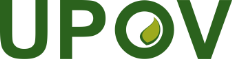 EInternational Union for the Protection of New Varieties of PlantsCouncilFifty-Sixth Ordinary SessionGeneva, October 28, 2022C/56/6Original:  EnglishDate:  October 3, 2022MemberNo arrears/
Years(s) of arrearsAmount of arrears (Swiss francs)Amount of arrears (Swiss francs)Percentage of total arrearsPercentage of arrears in relation to annual contribution of memberAfrican Intellectual Property OrganizationContribution 202210,7283.21%100%AlbaniaNo arrearsArgentinaContribution 202226,8208.02%100%AustraliaNo arrearsAustriaNo arrearsAzerbaijanNo arrearsBelarusNo arrearsBelgiumContribution 2022 (balance)1,2790.38%2%Bolivia (Plurinational State of)Contribution 202210,7283.21%100%Bosnia and HerzegovinaNo arrearsBrazilContribution 20217,506Contribution 202213,41020,9166.25%156%BulgariaNo arrearsCanadaNo arrearsChileContribution 2021 (balance)359Contribution 202210,72811,0873.31%103%ChinaNo arrearsColombiaNo arrearsCosta RicaNo arrearsCroatiaNo arrearsCzech RepublicNo arrearsDenmarkNo arrearsDominican RepublicContribution 2021 (balance)856Contribution 202210,72811,5843.46%108%EcuadorNo arrearsEgyptNo arrearsEstoniaNo arrearsEuropean UnionNo arrearsFinlandNo arrearsFranceNo arrearsGeorgiaNo arrearsGermanyNo arrearsGhanaNo arrearsHungaryNo arrearsIcelandNo arrearsIrelandNo arrearsIsraelNo arrearsItalyNo arrearsJapanNo arrearsJordanNo arrearsKenyaNo arrearsKyrgyzstanNo arrearsLatviaNo arrearsLithuaniaNo arrearsMexicoNo arrearsMontenegroNo arrearsMoroccoNo arrearsNetherlandsNo arrearsNew ZealandNo arrearsNicaraguaNo arrearsNorth MacedoniaContribution 202210,7283.21%100%NorwayNo arrearsOmanNo arrearsPanamaNo arrearsParaguayNo arrearsPeruNo arrearsPolandNo arrearsPortugalNo arrearsRepublic of KoreaContribution 202280,46224.05%100%Republic of MoldovaNo arrearsRomaniaNo arrearsRussian FederationContribution 2022107,28232.07%100%Saint Vincent and the GrenadinesContribution 202210,7283.21%100%SerbiaNo arrearsSingaporeNo arrearsSlovakiaNo arrearsSloveniaNo arrearsSouth AfricaNo arrearsSpainNo arrearsSwedenNo arrearsSwitzerlandNo arrearsTrinidad and TobagoNo arrearsTunisiaNo arrearsTürkiyeNo arrearsUkraineContribution 202110,728Contribution 202210,72821,4566.41%200%United KingdomNo arrearsUnited Republic of TanzaniaNo arrearsUnited States of AmericaNo arrearsUruguayNo arrearsUzbekistanNo arrearsViet NamContribution 202210,7283.21%100%Total334,526100%MemberArrears in Working Capital FundAmount of arrears in WCF (Swiss francs)Amount of arrears in WCF (Swiss francs)Percentage of total WCF arrearsPercentage of arrears in relation to the WCF of memberSaint Vincent and the GrenadinesWorking Capital Fund1,667100%100%Total1,667100%